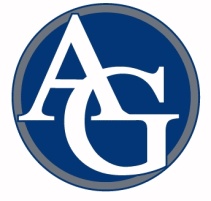 FURNITURE AND EQUIPMENT REQUESTS2019-2020 SCHOOL YEARPlease indicate below any furniture or equipment requests that are needed for your classroom or instructional program.  In addition to the specific furniture items listed below, be sure to include any items that cost $500.00 or more. This includes any single items costing $500.00 or more and also two or more of the same items that total $500.00 or more (i.e. – 3 tables costing $225.00 each = $675.00).  Include specific ordering information from the School Specialty catalog or other catalogs when appropriate.This form is due in by Monday, February 25th to your Principal/Supervisor.Teacher deskStudent DesksChairs (Teacher or Student)TablesOther ItemsInclude multiple 610 items that total over $500.00i.e. 50 calculators @ $12.00 = $600.00